ПАВЛОГРАДСЬКА МІСЬКА РАДАВИКОНАВЧИЙ КОМІТЕТР І Ш Е Н Н Я28.04.2021р.	                  м. Павлоград				 № 380Про надання МПП «Елегія»дозволу на розміщення зовнішньої реклами у містіЗгідно з пп. 13 п.а. ст. 30, ч. 1 ст. 52 Закону України «Про місцеве самоврядування в Україні», ст. 16 Закону України «Про рекламу», постановою Кабінету Міністрів України від 29.12.2003 року № 2067 «Про затвердження Типових правил розміщення зовнішньої реклами», «Правилами розміщення зовнішньої реклами у м. Павлограді», які затверджені рішенням виконавчого комітету Павлоградської міської ради від 27.01.2021 р. № 87, розглянувши заяву МПП «Елегія» (ЄДРПОУ 13469371) про надання дозволу на розміщення зовнішньої реклами на території м. Павлограда, виконавчий комітет Павлоградської міської радиВИРІШИВ:Надати   МПП   «Елегія»  дозвіл  на  розміщення   рекламного   засобу на  вул. Дніпровська,397 , згідно з узгодженою схемою.         2. Розповсюджувачу зовнішньої реклами укласти договір про тимчасове користування місцями розташування рекламних засобів з управлінням комунального господарства та будівництва Павлоградської міської ради.3.Зобов’язати МПП «Елегія» у випадку пошкодження зовнішнього вигляду рекламоносія негайно відновити його зовнішній вигляд.4. Координацію роботи щодо виконання даного рішення покласти на   начальника управління комунального господарства та будівництва Завгороднього А.Ю., контроль - на першого заступника міського голови Радіонова О.М.Міський голова                                                                              А.О. Вершина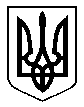 